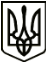 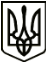 УкраїнаМЕНСЬКА МІСЬКА РАДАМенського району Чернігівської областіР О З П О Р Я Д Ж Е Н Н ЯВід 30 вересня 2020 року 	№ 261 Про внесення змін до розпорядження від 27.03.2020 р. №105 «Про затвердження персонального складу комісії з питань техногенно-екологічної безпеки і надзвичайних ситуацій Менської міської об’єднаної територіальної громади» У зв'язку з необхідністю забезпечити якісну та безперебійну роботу комісії з питань техногенно-екологічної безпеки і надзвичайних ситуацій Менської міської об’єднаної територіальної громади внести до розпорядження міського голови від 27 березня 2020 року № 105 «Про затвердження персонального складу комісії з питань техногенно-екологічної безпеки і надзвичайних ситуацій Менської міської об’єднаної територіальної громади» наступні зміни: виключити зі складу комісії з питань техногенно-екологічної безпеки і надзвичайних ситуацій Менської міської об’єднаної територіальної громади Титаренка Леоніда Дмитровича – начальника філії Сосницького ДЕД Чернігівського облавтодору»;виключити зі складу комісії з питань техногенно-екологічної безпеки і надзвичайних ситуацій Менської міської об’єднаної територіальної громади Гайдукевича Максима Валерійовича – заступника міського голови з питань діяльності виконкому Менської міської ради, першого заступника голови комісії»;включити до складу комісії з питань техногенно-екологічної безпеки і надзвичайних ситуацій Менської міської об’єднаної територіальної громади Стальниченко Юрій Валерійовича – секретаря Менської міської ради, визначивши його першим заступником голови комісії».2. Контроль за виконанням рішення залишаю за собою.Міський голова 	Г.А. Примаков